Apstiprināts arRēzeknes tehnikuma direktora Rīkojumu Nr. 1.12./2532018.gada 27.novembrīRĒZEKNES TEHNIKUMAIEPIRKUMA„AUTOSERVISA PAKALPOJUMI RĒZEKNES TEHNIKUMA AUTOTRANSPORTAM”ID Nr.RT2018/4NOLIKUMSRēzekne, 2018Pasūtītājs:Iepirkuma priekšmeta aprakstsIepirkuma priekšmets ir visa veida remontdarbu nodrošināšana pēc nepieciešamības visām Rēzeknes tehnikuma auto transporta vienībām, tajā skaitā: dažāda veida diagnostikas darbi, tehniskās apkopes darbi, dzinēja remontdarbi, riepu remontdarbi, virsbūves remontdarbi, piekares remontdarbi, elektronikas remontdarbi, riteņu ģeometrijas iestatīšana, saskaņā ar Tehnisko specifikāciju (1.pielikums).Iepirkuma priekšmets ir sadalīts daļās. 1. Iepirkuma daļa – Rēzeknes tehnikumam piederošais autotransports mācību vietās Rēzeknē.2. Iepirkuma daļa - Rēzeknes tehnikumam piederošais autotransports mācību vietā Zilupē.Pretendents var iesniegt vienu piedāvājuma variantu par vienu vai abām iepirkuma daļām. Tehniskā specifikācija satur obligātas prasības attiecībā uz iepirkuma priekšmetu. Pasūtītājs iepirkuma procedūras rezultātā noslēgs iepirkuma līgumus par katru iepirkuma daļu atsevišķi, saskaņā ar Publisko iepirkumu likuma 60.pantu – pakalpojuma līgums. Pasūtītājam ir tiesības Publisko iepirkumu likuma 9. panta kārtībā pārtraukt iepirkumu. Iepirkuma CPV kods: 50112000-3 (automobiļu remonta un apkopes pakalpojumi). Iepirkuma paredzamā līgumcena: 1.iepirkuma daļa – 16000.00 EUR bez PVN; 2.iepirkuma daļa – 3000.00 EUR bez PVN; Līguma izpildes vietas un laiksPretendentam ir vismaz 1 (viens) autoserviss 2.1.1. ir 5 km rādiusā no Rēzeknes tehnikuma mācību vietas Varoņu ielā 11a, Rēzeknē. 2.1.2. ir 40 km rādiusā no Rēzeknes tehnikuma mācību vietas Kalnu ielā 4, Zilupē, Zilupes novadā.Līguma izpildes laiks - 2 gadi no līguma noslēgšanas, vai līdz līgumsummas sasniegšanai.Piedāvājuma iesniegšanas un atvēršanas vieta, laiks un kārtībaIepazīties un saņemt iepirkum nolikumu var Rēzeknes tehnikumā, Varoņu ielā 11a, Rēzeknē, LV-4604, 101.kabinetā, darba laikā (plkst. 8.00-16.00) vai elektroniski mājas lapā www.rezeknestehnikums.lv sadaļā Tehnikums/Iepirkumi.Pretendentam piedāvājums ir jāiesniedz līdz 2018.gada 10.decembrim plkst.11:00 Rēzeknes tehnikumā, Varoņu ielā 11a, Rēzeknē, LV-4604, 101.kabinetā.Pretendenta iesniegtajam piedāvājumam ir jāatbilst noteikumos un tehniskajās specifikācijās noteiktajām prasībām.Pretendentam uz piedāvājuma aploksnes ir jānorāda:pretendenta nosaukumsadrese, e-pasts, tālruņa/ faksa Nr.Rēzeknes tehnikumamAdrese: Varoņu ielā 11a, Rēzeknē, LV4604Piedāvājums iepirkumam „ AUTOSERVISA PAKALPOJUMI RĒZEKNES TEHNIKUMA AUTOTRANSPORTAM” ar identifikācijas numuru RT2018/4Neatvērt līdz 2018.gada 10.decembrim plkst.11.00.Pretendenta piedāvājumu, kas nebūs iesniegts noteiktajā termiņā, komisija neizskatīs un atdos atpakaļ pretendentam neatvērtu. Piedāvājumu var nosūtīt pa pastu vai iesniegt personīgi, Pasta sūtījumam jābūt nogādātam Nolikuma 3.2.apakšpunktā norādītajā vietā un termiņā. Nosūtot piedāvājumu ar kurjeru vai pa pastu, pretendents uzņemas pilnu atbildību par to, ka piedāvājums tiks nogādāts norādītajā adresē līdz norādītajam termiņam. Piedāvājumu, kas iesniegts pēc Nolikuma 3.2.apakšpunktā norādītā Piedāvājumu iesniegšanas termiņa beigām, nereģistrē un neatvērtu atdod atpakaļ iesniedzējam. Pretendenti tiek reģistrēti piedāvājumu iesniegšanas secībā.Informācijas apmaiņa, iespējas iepazīties ar nolikumu Ieinteresētajiem pretendentiem ir tiesības prasīt paskaidrojumus par iepirkuma nolikumu. Šie pieprasījumi iesniedzami rakstveidā, kas nosūtīti norādītajai kontaktpersonai. Ja ieinteresētais pretendents ir laikus pieprasījis papildu informāciju, iepirkuma komisija to sniedz 3 (trīs) darba dienu laikā, bet ne vēlāk kā 4 (četras) dienas pirms piedāvājumu iesniegšanas termiņa beigām.  Pasūtītājs iepirkuma nolikumu, kā arī visas sniegtās atbildes uz ieinteresēto pretendentu uzdotajiem jautājumiem (nenorādot tā iesniedzēju) publicē pasūtītāja mājas lapā www.rezeknestehnikums.lv   Tiek uzskatīts, ka ieinteresētais pretendents ir saņēmis nolikumu, informāciju par izmaiņām nolikumā un papildu informāciju ar brīdi, kad tā ir publicēta pasūtītāja mājas lapā www.rezeknestehnikums.lv . 5. Piedāvājuma derīguma termiņšPiedāvājuma derīguma termiņam jābūt spēkā līdz iepirkuma līguma noslēgšanai.6. Prasības attiecībā uz piedāvājuma noformējumu un iesniegšanu6.1. Piedāvājuma dokumenti sastāv no pretendenta atlases dokumentiem un pretendenta piedāvājuma. 6.2. Pretendents piedāvājumā norāda kopējo piedāvājuma cenu euro bez PVN, tam pilnībā jāatbilst tehniskajai specifikācijai, kā arī piedāvājums jānoformē saskaņā ar pievienoto piedāvājuma formu, kas jāiesniedz drukātā veidā.6.3. Visiem dokumentiem jābūt noformētiem saskaņā ar Dokumentu juridiskā spēka likuma prasībām.6.4. Piedāvājums jāiesniedz slēgtā un aizzīmogotā aploksnē vienā eksemplārā vai jānosūta pa pastu, nodrošinot, lai piedāvājums tiktu saņemts Rēzeknes tehnikumā līdz piedāvājuma iesniegšanas termiņa beigām. Visiem iesniedzamiem materiāliem jābūt cauršūtiem, parakstītiem un ar sanumurētām lappusēm. Piedāvājumu paraksta uzņēmuma vadītājs vai tā pilnvarota persona, piedāvājumam pievienojot pilnvaru. 6.5. Piedāvājums drukātā formātā tiek iesniegts 1 (vienā) eksemplārā ar norādi „ORIĢINĀLS”.7. Prasības pretendentiem7.1. Nosacījumi pretendenta dalībai iepirkumā:7.1.1. Pretendents ir reģistrēts atbilstoši attiecīgās valsts normatīvo aktu prasībām; 7.1.2. Pasūtītājs izslēdz Pretendentu no turpmākās dalības iepirkumā, kā arī neizskata Pretendenta piedāvājumu, ja uz to attiecas PIL 9.panta 8.daļas nosacījumi.7.1.3. 7.1.1. un 7.1.2.apakšpunktā noteiktās prasības attiecas arī uz personu grupas vai personālsabiedrības kā Pretendenta dalībniekiem, kā arī uz Pretendenta apakšuzņēmējiem, ja tādi tiek piesaistīti līguma izpildē.7.1.4. Pretendentam ir kvalificēts personāls atbilstoši iepirkuma priekšmetam, t.sk. kvalificēts darbinieks darbam ar elektroiekārtām un dīzeļiekārtām.7.1.5. Pretendents pēdējo trīs gadu laikā ir sekmīgi īstenojis vismaz 3 (trīs) apkalpošanas, kas pēc satura, apjoma un sarežģītības atbilst līgumam, kas ir noslēdzams šī iepirkuma rezultātā. 7.2. Pretendenta atlases iesniedzamie dokumenti:7.2.1. Pieteikums dalībai iepirkuma procedūrā, kas ir saskaņā ar Tehnisko specifikāciju (2.pielikums) 7.2.2. Apliecinājums, ka uz pretendentu neattiecas neviens no Publisko iepirkumu likuma 9. panta astotās daļā minētajiem nosacījumiem, kas būtu par pamatu pretendenta izslēgšanai no turpmākās dalības.Pretendenta apstiprināts pēdējo 3 (trīs) gados veikto darbu saraksts atbilstoši veidnei. (3.pielikums). Pretendentam jāiesniedz vismaz 2 (divas) atsauksmes par veikto darbu (autoservisa pakalpojumu sniegšanu) izpildi. Atsauksmēs jāiekļauj veikto darbu saturs un apjoms, darbu veikšanas laiks, norāde, ka darbu veikšana ir pilnībā pabeigta, kā arī informācija par sniegtā pakalpojuma kvalitāti. Atsauksmēm jābūt tādām, kuras parakstījusi attiecīgo darbu pasūtītāja paraksttiesīgā persona (iestādes vai uzņēmuma vadītājs).Lai pārliecinātos par atsauksmē sniegto ziņu patiesumu, Iepirkuma komisija var vērsties pie pretendenta norādītā darbu pasūtītāja, kuram būs jāsniedz atsauksme par pretendentu, norādot visu iepriekš minēto informāciju. Šaubu gadījumā priekšroka tiks dota jaunākajai atsauksmei (noteicošs ir atsauksmes izdošanas datums). Pasūtītāja izdotajām atsauksmēm informatīvs raksturs un tās netiks ņemtas vērā.Pretendenta apliecinājums, ka tam ir atbilstošas kvalifikācijas speciālisti: vismaz 2 (divi) autoatslēdznieki - automehāniķi, vismaz 1(viens) speciālists darbam ar elektroiekārtām (auto elektriķis). Informāciju papildina uzrādot katra speciālista nostrādāto laiku profesijā. Piedāvājums atbilstoši tehniskajai specifikācijai (4. Pielikums).8. Iepirkuma līgums un tā noslēgšanas kārtība. Iepirkuma rezultātā tiks noslēgti trīs iepirkuma līgumi.8.2. Iepirkuma līguma izpildes termiņš ir 2 gadi no līguma noslēgšanas, vai līdz līgumsummas sasniegšanai.8.3. Iepirkuma līgums tiks slēgts ar pretendentu, kurš piedāvājis saimnieciski izdevīgāko piedāvājumu par iepirkuma daļu, saskaņā ar 6.pielikumā pievienoto līguma projektu.9. Apmaksas nosacījumi9.1. Darbu apmaksu pēc iesniegtajām pavadzīmēm un parakstītiem pieņemšanas aktiem veic Rēzeknes tehnikums.9.2. Apmaksa tiek veikta par iepriekš saskaņotiem un faktiski izpildītiem darbiem, kuri tiek aprakstīti, un uzskaitīti pavadzīmē.10. Iepirkuma komisijas tiesības un pienākumi10.1. Iepirkuma komisijas tiesības:Pieprasīt no pretendentiem, kas piedalās iepirkumā rakstiskus precizējumus par iesniegtajiem dokumentiem un piedāvājumu, ja tas nepieciešams piedāvājumu vērtēšanai un salīdzināšanai.Veikt labojumus pretendenta piedāvājumā, ja tajā konstatētas aritmētiskas kļūdas un noraidīt piedāvājumu, ja pretendents nepiekrīt kļūdu labojumam.Noteikt termiņu līdz kuram pretendentam jāsniedz atbilde, ja komisija pieprasa, lai pretendents precizē informāciju par savu piedāvājumu.Pieaicināt komisijas darbā speciālistus vai ekspertus ar padomdevēja tiesībām.Neizskatīt un noraidīt piedāvājumus, ja pretendents nav iesniedzis atbilstošus pretendenta novērtēšanas dokumentus vai piedāvājuma dokumenti neatbilst noteiktajām prasībām.Pirms lēmuma pieņemšanas pārliecināties par pretendenta iesniegtās informācijas patiesumu.Likumā paredzētajos gadījumos izbeigt iepirkumu, neizvēloties nevienu piedāvājumu.Noteikt iepirkuma procedūras uzvarētāju.Noteikt citas normatīvajos aktos paredzētās tiesības.Iepirkuma komisijas pienākumi: Izskatīt un izvērtēt iesniegtos pretendentu piedāvājumus.Likumā paredzētajos gadījumos sniegt paskaidrojumus pretendentiem par pieņemtajiem lēmumiem.Citi normatīvajos aktos paredzētie pienākumi.Piedāvājumu vērtēšana, piedāvājuma izvēles kritēriji un lēmuma pieņemšanaIepirkuma komisija:pārbaudīs piedāvājumu atbilstību norādītajām prasībām. Par atbilstošiem tiks uzskatīti tikai tie piedāvājumi, kuri atbilst iepirkuma dokumentu prasībām.pārbaudīs piedāvājumu atbilstību tehniskajām specifikācijām.no visiem prasībām atbilstošajiem piedāvājumiem izvēlēsies saimnieciski izdevīgāko piedāvājumu. Piedāvājumu vērtēšana notiek pēc izdevīguma punktu metodes. Maksimālais punktu skaits 100 (viens simts). Par visizdevīgāko piedāvājumu Komisija nosaka piedāvājumu, kurš ieguvis visaugstāko vērtējumu saskaņā ar iepirkuma noteikumos norādītajiem piedāvājuma vērtēšanas un izvēles kritērijiem. Vērtēšanā iegūtais punktu skaits tiek noapaļots līdz vienai zīmei aiz komata.Kritērijā K1 „Finanšu piedāvājums noteiktajiem remontdarbiem, EUR (bez PVN)” piedāvājumam ar viszemāko cenu tiks piešķirts maksimālais punktu skaits, bet pārējiem piedāvājumiem punkti tiks aprēķināti proporcionāli attiecībā pret lētāko saskaņā ar šādu formulu:K1 = Czc / Cpc x 40, kur:Czc – viszemākā piedāvātā cena;Cpc – vērtējamā piedāvājuma cena.Kritērijā K2 „Finanšu piedāvājums stundas darba likmei, EUR (bez PVN)” piedāvājumam ar viszemāko cenu tiks piešķirts maksimālais punktu skaits, bet pārējiem piedāvājumiem punkti tiks aprēķināti proporcionāli attiecībā pret lētāko saskaņā ar šādu formulu:K1 = Czc / Cpc x 30, kur:Czc – viszemākā piedāvātā cena;Cpc – vērtējamā piedāvājuma cena.Kritērijā K3 „Auto servisa atrašanās vieta, km” piedāvājumam ar tuvāko atrašanās vietu, tiks piešķirts maksimālais punktu skaits, bet pārējiem piedāvājumiem punkti tiks aprēķināti proporcionāli attiecībā pret tuvāko saskaņā ar šādu formulu:K3 = Czc / Cpc x 30, kur:Czc – tuvākā atrašanās vieta, km;Cpc – vērtējamā atrašanās vieta, km.* - Pretendents norāda attālumu kilometros maršrutā – Pretendenta autoservisa atrašanās vieta – Rēzeknes tehnikuma mācību vieta (attiecībā uz 1.iepirkuma daļu – Varoņu iela 11a, Rēzekne; attiecībā uz 2.iepirkuma daļu – Kalnu iela 4, Zilupe), kas tiek noteikta pēc tuvākā iespējamā maršruta braucot pa koplietošanas ceļiem saskaņā ar ceļu satiksmes noteikumiem.Kopvērtējums katram piedāvājumam tiks iegūts, saskaitot visos kritērijos (K1 + K2 + K3)iegūtos punktus.Trīs darba dienu laikā pēc lēmuma pieņemšanas visi pretendenti tiks informēti par komisijas pieņemto lēmumu.Pretendenta tiesības un pienākumiKatram pretendentam likumā paredzētajā kārtībā un termiņā ir tiesības pieprasīt pasūtītājam un iepirkumu komisijai sniegt paskaidrojumus par komisijas pieņemtajiem lēmumiem, pārsūdzēt pasūtītāja un iepirkuma komisijas rīcību vai pieņemto lēmumu, kā arī citas tiesības un pienākumi saskaņā ar Publisko iepirkumu likumu un citiem normatīvajiem aktiem.Pielikumā:Tehniskā specifikācija.Pieteikums dalībai.Veikto darbu saraksts.Tehniskais piedāvājums.Finanšu piedāvājuma forma.Līguma projekts1. pielikumsID Nr.RT2018/4Tehniskā specifikācija1. Iepirkuma mērķis.Iepirkuma mērķis ir nodrošināt visa veida remontdarbus (pēc nepieciešamības) visām Rēzeknes tehnikuma auto transporta vienībām, tajā skaitā: dažāda veida diagnostikas darbi, tehniskās apkopes darbi, dzinēja remontdarbi, riepu remontdarbi, virsbūves remontdarbi, piekares remontdarbi, elektronikas remontdarbi, riteņu ģeometrijas iestatīšana.2. Pakalpojuma veikšana.Pakalpojuma sniedzēja pārstāvis, saņemot pieteikumu automašīnas remontam, veic tā tehniskā stāvokļa novērtējumu un sagatavo nepieciešamo remonta darbu sarakstu iekļaujot pilnīgi visas izmaksas, tajā skaitā norādot atsevišķi darba stundu skaitu, citas remontdarbu izmaksas, materiālu un rezerves daļu izmaksas. Remontdarbu izmaksu tāmes sagatavošana tiek nodrošināta bez maksas. Ne ilgāk kā 1 darba dienas laikā izmaksu tāmi nosūta atbildīgai personai pa e-pastu. Darbus uzsāk nekavējoties pēc saskaņošanas ar atbildīgo personu par autoremontiem. Attālums maršrutā: autoserviss -Rēzeknes tehnikuma mācību vieta (attiecībā uz 1.iepirkuma daļu – Varoņu iela 11a, Rēzekne; attiecībā uz 2.iepirkuma daļu – Kalnu iela 4, Zilupe), kas tiek noteikta pēc tuvākā iespējamā maršruta, braucot pa koplietošanas ceļiem saskaņā ar ceļu satiksmes noteikumiem. Jānorāda attālums un jāpievieno izdruka ar paredzēto maršrutu. Attāluma noteikšanai tiks izmantota internetā vietnē http://maps.google.com pieejamās informācijas.3. Servisam jābūt aprīkotam ar:Rēzekne tehnikuma automašīnasAutomašīnas, kurām autoservisa pakalpojumi veicami pēc nepieciešamības:5. Minimālās prasības darbu nodrošināšanai*:5.1. Priekšējo bremžu kluču maiņa;5.2. Priekšējo bremžu disku maiņa;5.3. Riteņu ģeometrijas regulēšana;5.4. Priekšējo amortizatoru maiņa;5.5. Eļļas un eļļas filtru maiņa;5.6. Gaisa, salona un degvielas filtra maiņa;5.7. Priekšējā apakšējā atbalsta pirksta maiņa;5.8. Viena sliekšņa maiņa, sagatavošana krāsošanai, vietējā krāsošana divas kārtas;5.9. Priekšējās tuvās gaismas un aizmugurējā gabarīta lampiņu maiņa;5.9. Ātrumkārbas maiņa;5.10. Sajūga maiņa;5.11. Autotransporta sistēmtests – diagnostika;5.12. Sadales vārpstas siksnas maiņa;5.13. Riepu montāža/balansēšana;5.14. Ritošās daļas diagnostika;5.15. Dažādi elektronikas darbi.* Veicamo darbu sastāvs var mainīties. Pilnvarotās personas vārds, uzvārds un amatsZ.v.2.pielikumsID Nr.RT2018/4PIETEIKUMS DALĪBAI IEPIRKUMA PROCEDŪRĀ„ AUTOSERVISA PAKALPOJUMI RĒZEKNES TEHNIKUMA AUTOTRANSPORTAM”  ID Nr. RT2018/4Pasūtītājs:  _________________/Datums/Pretendents:_____________________________________________________________________/uzņēmuma nosaukums/Reģ.Nr. ________________________, tā___________________________________/vadītāja vai pilnvarotās personas vārds, uzvārds un amats/_____________________________________________________________________ar šī pieteikuma iesniegšanu:piesakās piedalīties iepirkumā „Autoservisa pakalpojumi Rēzeknes tehnikuma autotransportam” (ID Nr.RT2018/4); apņemas ievērot iepirkuma noteikumus, izpildot Tehniskajā specifikācijā izvirzītās prasības; ja pasūtītājs izvēlēsies šo piedāvājumu, apņemas slēgt līgumu;apliecina, ka visas sniegtās ziņas ir patiesas. Pretendenta nosaukums: Adrese: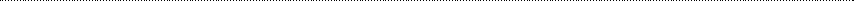 Tālruņa numurs, faksa numurs: Reģistrācijas numurs:Bankas rekvizīti:Vadītāja vai pilnvarotās personas vārds, uzvārds, amats:Vadītāja vai pilnvarotās personas paraksts:___________________________________________3. pielikumsVeikto darbu saraksta veidneID Nr. RT2018/4Veikto darbu saraksts*(iepriekšējo 3 gadu laikā realizēto darbu saraksts)<Pretendenta nosaukums ><Paraksttiesīgās personas amata nosaukums, vārds uzvārds, paraksts4. pielikumsID Nr. RT2018/4TEHNISKAIS PIEDĀVĀJUMS1. AutotransportsAutomašīnas, kurām autoservisa pakalpojumi veicami pēc nepieciešamības:2. Prasības servisa pakalpojumam<Pretendenta nosaukums ><Paraksttiesīgās personas amata nosaukums, vārds uzvārds, paraksts>5.pielikumsID Nr.RT2018/4FINANŠU PIEDĀVĀJUMSPretendents:_____________________________________________________________________/uzņēmuma nosaukums/Reģ.Nr. ________________________, tā___________________________________/vadītāja vai pilnvarotās personas vārds, uzvārds un amats/_____________________________________________________________________  Apliecinām, ka esam iepazinušies ar iepirkuma „Autoservisa pakalpojumi Rēzeknes tehnikuma autotransportam” (ID Nr.RT2018/4) noteikumiem, piedāvājam sniegt autoservisa pakalpojumus Rēzeknes tehnikuma autotransporta vajadzībām saskaņā ar pievienoto tāmi par šādu cenu:Piedāvājuma cenā ir jāietver visas iespējamās piegādātāja pakalpojumu (automašīnu remonta un tehniskās apkopes) sniegšanas izmaksas – darbinieku alga, automašīnu uzglabāšanas, transporta izmaksas sagādes darbiem, automašīnas nogādāšanai pie speciālistiem, kā arī visas citas ar pakalpojumu sniegšanu saistītās izmaksas, izņemot pakalpojumu izpildei izmantoto rezerves daļu un materiālu izmaksas.<Pretendenta nosaukums ><Paraksttiesīgās personas amata nosaukums, vārds uzvārds, paraksts>Veicamo darbu TĀME, EUR bez PVN(Pretendents aizpilda to iepirkuma daļu par kuru piedāvā pakalpojumu)<Pretendenta nosaukums ><Paraksttiesīgās personas amata nosaukums, vārds uzvārds, paraksts6.pielikumsprojekts Līgums Nr.Rēzeknē, 		                       					2018.gada __. ________Rēzeknes tehnikums, reģistrācijas Nr. 90009617187, tā direktores Benitas Virbules personā, kas darbojas uz nolikuma pamata, turpmāk tekstā - "PASŪTĪTĀJS", no vienas puses, un <nosaukums> reģistrācijas Nr.____________, tās <amats>  <vārds uzvārds> personā, kas darbojas, pamatojoties uz _____, turpmāk tekstā – “IZPILDĪTĀJS”, no otras puses, abi kopā turpmāk saukti "Puses", bet atsevišķi "Puse", pamatojoties uz iepirkuma „___<nosaukums>_____” ID Nr. RT2018/4 rezultātiem, noslēdz Līgumu, turpmāk saukts “LĪGUMS”, par sekojošo:1. Līguma priekšmets 1.1.Pasūtītājs pasūta, un Izpildītājs sniedz autoservisa remontdarbus un tehniskās apkopes darbus, tai skaitā rezerves daļu nomaiņu, turpmāk šī Līguma tekstā saukts par Pakalpojumu, atbilstoši iepirkumā iesniegtajam Tehniskajā un Finanšu piedāvājumā (1. pielikums) norādītajām cenām un pasūtījumu. Darbi, kas nav minēti Tehniskajā un finanšu piedāvājumā tiek apmaksāti saskaņā ar Izpildītāja piedāvājumā norādīto vienas stundas darba likmi un Izpildītāja cenrādi.  1.2. Līgums tiek noslēgts uz 2 (diviem) gadiem.2. Preču cena un norēķinu kārtība 2.1. Pakalpojuma cenas ir norādītas Līguma 1.pielikumā, „Tehniskais un Finanšu piedāvājums”. Pasūtītāja maksājumi Līguma darbības laikā nedrīkst pārsniegt EUR <summa> (summa vārdiem) bez pievienotās vērtības nodokļa.2.2. Pakalpojuma cenā ietilpst visi nodokļi, maksājumi, nodevas un citi izdevumi, kuri maksājami sakarā ar Līguma saistību izpildi, tai skaitā arī rezerves daļu sagādes darbiem un transporta nogādāšana pie speciālista.. 2.3. Pasūtītājs samaksu par saņemto pakalpojumu veic ar pārskaitījumu uz Izpildītāja norādīto bankas kontu, 30 (trīsdesmit) kalendāro dienu laikā no Pakalpojuma sniegšanas, ko apstiprina pavadzīme - rēķins. 2.4. Par apmaksas dienu tiek uzskatīta diena, kurā nauda ir iemaksāta Izpildītāja norādītajā bankas kontā. 2.5. Izrakstot Preču pavadzīmi - rēķinu Pakalpojuma sniedzējs norāda Līguma numuru. 2.6. Preču pavadzīmē – rēķinā norādītajai Pakalpojuma vienas darba stundas cenai ir precīzi jāatbilst iepirkumā piedāvātajai un Līguma 1.pielikumā norādītājai cenai. 2.7. Izpildītājs Pasūtītājam par visu vienā reizē sniegto pasūtījumu izsniedz 1 (vienu) kopēju pavadzīmi - rēķinu. 3. PAKALPOJUMA PIEŅEMŠANAS – NODOŠANAS NOSACĪJUMI3.1. Izpildītājs ne vēlāk kā 3 darba dienas laikā no pakalpojuma pieteikšanas sniedz Pasūtītājam nepieciešamo Pakalpojumu saskaņā ar Finanšu piedāvājumā (1. pielikums) norādītajām cenām un Pasūtītāja pasūtījumu. 3.2. Sniegtajam Pakalpojumam jābūt kvalitatīvi izpildītam.3.3. Sniegtajam Pakalpojumam kvalitātes pārbaudi veic abu pušu pilnvarotās personas Pakalpojuma pieņemšanas brīdī. Pretenzijas par Pakalpojuma kvalitāti Pasūtītājs var pieteikt 1 dienas laikā pēc Pakalpojuma pieņemšanas, izņemot gadījumus, kad kvalitātes atbilstība normām ir pārbaudāma vizuāli.3.4.Nekvalitatīvs sniegts Pakalpojums tiek izslēgts no apmaksas, par ko tiek izdarīta atzīme preču pavadzīmē. Nekvalitatīvais pakalpojums tiek izslēgts no apmaksas vai novērsts 1 dienas laikā no trūkuma konstatēšanas brīža par Izpildītāja līdzekļiem.  3.5.Pakalpojums skaitās izpildīts ar brīdi, kad abu pušu pilnvarotie pārstāvji paraksta preču pavadzīmes. Pie paraksta jābūt tā atšifrējumam, un pilnvaroto pārstāvju paraksti tiek apliecināti ar parakstu un vai zīmogu.3.6. Līguma darbības laikā, ņemot vērā saimnieciskās vajadzības, Pasūtītājs var iegādāties transportlīdzekļu rezerves daļas, norādot Izpildītājam nepieciešamās rezerves daļas un to daudzumu.4. KVALITĀTE UN GARANTIJA4.1.Izpildītājs garantē Pakalpojuma atbilstību, Pakalpojuma kvalitāti un tās atbilstību pavadzīmei, kura tiek noformēta konkrētajam Pakalpojumam. 5. PUŠU SAISTĪBAS UN ATBILDĪBA5.1.Izpildītāja saistības:Apņemas veikt savlaicīgu Pakalpojuma veikšanu.Izpildītājs ir atbildīgs par Pakalpojuma atbilstību Latvijas Republikas normatīvo aktu prasībām. Ja Izpildītājs nesniedz Pakalpojumu Līgumā noteiktajā termiņā, Pasūtītājam ir tiesības prasīt un Izpildītājam ir pienākums 10 dienu laikā pēc pieprasījuma saņemšanas samaksāt Pasūtītājam līgumsodu 0.5% apmērā no savlaicīgi nesniegtā pakalpojuma summas par katru nokavēto Pakalpojuma sniegšanas dienu, bet ne vairāk, kā 10% no pakalpojuma summas.Ja Izpildītājs atkārtoti ir sniedzis nekvalitatīvu pakalpojumu un nav novērsis konstatētos trūkumus, Pasūtītājam ir tiesības neapmaksāt pakalpojumu un lauzt līgumu.Pasūtītāja saistības:Pasūtītājs apņemas veikt samaksu par Pakalpojumu šajā līgumā noteiktajos termiņos un kārtībā.Par katru maksājuma nokavēto dienu Pasūtītājs maksā kavējuma naudu 0.5%  apmērā no saņemtās, bet ne vairāk kā 10% no nepamaksātās Pakalpojuma vērtības. IZMAIŅAS LĪGUMĀ, TĀ DARBĪBAS PĀRTRAUKŠANA6.1. Līgumu var papildināt, grozīt (izņemot Līgumcenas palielināšanu) vai izbeigt, Pusēm savstarpēji vienojoties. Jebkuras līguma izmaiņas vai papildinājumi tiek noformēti rakstveidā un kļūst par šī līguma neatņemamām sastāvdaļām.STRĪDU RISINĀŠANAS KĀRTĪBA7.1. Jebkuras nesaskaņas, domstarpības vai strīdi tiks risināti savstarpēju sarunu ceļā, kas tiks attiecīgi protokolētas. Gadījumā, ja Puses nespēs vienoties, strīds risināms Latvijas Republikas spēkā esošo normatīvo aktu vai saistošo starptautisko tiesību normu noteiktajā kārtībā tiesā.NEPĀRVARAMA VARAPuses tiek atbrīvotas no atbildības par Līguma pilnīgu vai daļēju neizpildi, ja šāda neizpilde radusies nepārvaramas varas vai ārkārtēja rakstura apstākļu rezultātā, kuru darbība sākusies pēc Līguma noslēgšanas un kurus nevarēja iepriekš ne paredzēt, ne novērst. Pie nepārvaramas varas vai ārkārtēja rakstura apstākļiem pieskaitāmi: stihiskas nelaimes, avārijas, katastrofas, epidēmijas, kara darbība, streiki, iekšējie nemieri, blokādes, varas un pārvaldes institūciju rīcība, normatīvu aktu, kas būtiski ierobežo un aizskar Pušu tiesības un ietekmē uzņemtās saistības, pieņemšana un stāšanās spēkā.Pusēm, kas atsaucas uz nepārvaramas varas vai ārkārtēja rakstura apstākļu darbību, nekavējoties par šādiem apstākļiem rakstveidā jāziņo otrai Pusei. Ziņojumā jānorāda, kādā termiņā pēc viņa uzskata ir iespējama un paredzama viņa Līgumā paredzēto saistību izpilde, un, pēc pieprasījuma, šādam ziņojumam ir jāpievieno izziņa, kuru izsniegusi kompetenta institūcija un kura satur ārkārtējo apstākļu darbības apstiprinājumu un to raksturojumu.CITI NOTEIKUMIPuses savstarpēji ir atbildīgas par otrai Pusei nodarītajiem zaudējumiem, ja tie radušies vienas Puses vai tā darbinieku bezdarbības, kā arī rupjas neuzmanības, ļaunā nolūkā izdarīto darbību vai nolaidības rezultātā.Šis līgums ir saistošs Pusēm, kā arī visām trešajām personām, kas likumīgi pārņem viņu tiesības un pienākumus.Šis Līgums stājas spēkā no tā parakstīšanas brīža un ir spēkā līdz Pušu saistību pilnīgai izpildei.Līgums sastādīts 2 (divos) eksemplāros, katrs uz 	 (	) lapām ar 1 (vienu) pielikumu, ar vienādu juridisku spēku, no kuriem viens glabājas pie Pasūtītāja, otrs pie Izpildītāja.Pasūtītājs par pilnvaroto pārstāvi šī līguma izpildes laikā nozīmē <atbildīgās personas vārds, uzvārds>, tālrunis <tālruņa numurs>.Izpildītājs par pilnvaroto pārstāvi šī līguma izpildes laikā nozīmē <atbildīgās personas vārds, uzvārds>, tālrunis <tālruņa numurs>.Ja Līguma izpildes ietvaros kāda no Pusēm nodod otrai Pusei fizisko personu personas datus (turpmāk - dati), tad Puse, kura nodod datus, ir atbildīga par nodoto datu pareizību un to, ka tā ir tiesīga   nodot datus  otrai Pusei. Līguma izpildes ietvaros saņemtos datus Puses apņemas apstrādāt  tikai Līguma mērķu sasniegšanai. Apstrādājot datus, Pusēm ir pienākums  ievērot Latvijas Republikā saistošo spēkā esošo tiesību aktu prasības.Pušu pilnvarotie pārstāvji ir atbildīgi par līguma izpildes uzraudzīšanu, tai skaitā, par Pakalpojuma pieņemšanas un nodošanas organizēšanu, Pakalpojuma pieņemšanas – nodošanas akta noformēšanu, iesniegšanu un parakstīšanu atbilstoši šā līguma prasībām, savlaicīgu rēķinu iesniegšanu un pieņemšanu, apstiprināšanu un nodošanu apmaksai. PUŠU REKVIZĪTI UN PARAKSTIPasūtītāja nosaukums Rēzeknes tehnikumsJuridiskā adrese Varoņu iela 11A, Rēzekne, LV-4604 PVN reģistrācijas numurs 90009617187BankaKonta numurs (budžeta)Kods Valsts KaseLV14TREL2150668001000TRELLV22Kontaktpersona Līga Murāne, iepirkumu speciāliste, t.28351342, e-pasts: liga.murane@rezeknestehnikums.lv10.1.4.Vērtēšanas kritērijiMaksimālāskaitliskāvērtībaK1Finanšu piedāvājums noteiktajiem remontdarbiem, EUR (bez PVN)40K2Finanšu piedāvājums stundas darba likmei, EUR (bez PVN)30K3Auto servisa atrašanās vieta, km30Maksimālais pieejamais punktu skaits100Minimālās prasības3.1. atbilstošas celtspējas auto pacēlāji (vismaz 2 gab.)3.2. attiecīgo marku automašīnu diagnostikas stendu3.3. riepu montāžas, balansēšanas un ritošās daļas ģeometrijas stendi3.5. gaismas ierīču pārbaudes stendu3.6. bremžu stends3.7. programmnodrošinājumu – Informācijas sistēma auto darbnīcām3.8. programmnodrošinājumu – veikto darbu, mainīto rezerves daļu un nobraukuma uzskaitei un datu saglabāšanai līguma darbības laikā katrai remontā bijušai automašīnai.Iepirkuma daļa (nr.)Automašīnas marka, motora tilpums (atrašanās vieta)Izlaiduma gadsdegvielas marka1.iepirkuma daļaOpel Astra (1,7 L) (Rēzekne)2013dīzeļdegviela1.iepirkuma daļaOpel Astra (2,0L) (Rēzekne)2003dīzeļdegviela1.iepirkuma daļaRenault Master (2,3L) (Rēzekne)2015dīzeļdegviela1.iepirkuma daļaVW TOURAN (1,9 L) (Rēzekne)2003dīzeļdegviela1.iepirkuma daļaMercedes Benz SPRINTER 516 CDI (2,2 L) (Rēzekne)2011dīzeļdegviela1.iepirkuma daļaHyndai  (1,4 L) (Rēzekne)1998benzīns2.iepirkuma daļaAUDI-80 AVANT (2,0L)  (Zilupe)2001benzīns2.iepirkuma daļaPEUGEOT 307 (1,6L) (Zilupe)2001benzīnsNr.Līguma priekšmets ( īss darbuLīguma priekšmets ( īss darbuLīguma priekšmets ( īss darbuDarbuDarbuDarbuPasūtītājs (nosaukums,Pasūtītājs (nosaukums,Pasūtītājs (nosaukums,DarbuDarbuDarbuNr.raksturojums )raksturojums )raksturojums )līgumcena bezlīgumcena bezlīgumcena bezadrese, kontaktpersona unadrese, kontaktpersona unadrese, kontaktpersona unizpildes laiksizpildes laiksizpildes laiksizpildes laiksp.k.raksturojums )raksturojums )raksturojums )līgumcena bezlīgumcena bezlīgumcena bezadrese, kontaktpersona unadrese, kontaktpersona unadrese, kontaktpersona unizpildes laiksizpildes laiksizpildes laiksizpildes laiksp.k.PVN (LVL)PVN (LVL)PVN (LVL)tālrunis atsauksmēm)tālrunis atsauksmēm)tālrunis atsauksmēm)(periods)(periods)(periods)PVN (LVL)PVN (LVL)PVN (LVL)tālrunis atsauksmēm)tālrunis atsauksmēm)tālrunis atsauksmēm)(periods)(periods)(periods)1.1.<…><…><…><…>/<…><…<…><…><…><…>/<…><…<…><…><…><…>/<…>Iepirkuma daļa (nr.)Automašīnas marka, motora tilpums (atrašanās vieta)Izlaiduma gadsdegvielas marka1.iepirkuma daļaOpel Astra (1,7 L) (Rēzekne)2013dīzeļdegviela1.iepirkuma daļaOpel Astra (2,0L) (Rēzekne)2003dīzeļdegviela1.iepirkuma daļaRenault Master (2,3L) (Rēzekne)2015dīzeļdegviela1.iepirkuma daļaVW TOURAN (1,9 L) (Rēzekne)2003dīzeļdegviela1.iepirkuma daļaMercedes Benz SPRINTER 516 CDI (2,2 L) (Rēzekne)2011dīzeļdegviela1.iepirkuma daļaHyndai  (1,4 L) (Rēzekne)1998benzīns2.iepirkuma daļaAUDI-80 AVANT (2,0L)  (Zilupe)2001benzīns2.iepirkuma daļaPEUGEOT 307 (1,6L) (Zilupe)2001benzīnsNpkNosaukumsTehniskās prasības (minimālās prasības)Pretendenta piedāvājums(Nodrošina / Nenodrošina /Papildus informācija)1Atrašanās vietaAttālumu nosaka pēc tuvākā iespējamā maršruta braucot pa koplietošanas ceļiem saskaņā ar ceļu satiksmes noteikumiem. Norādiet adresi, attālumu līdz iepriekš minētai adresei un pievienojiet izdruku ar paredzēto maršrutu. Attāluma noteikšanai tiks izmantota internetā vietnē http://maps.google.com pieejamā informācija.2Veicamo darbuapjomsJānodrošina visa veida remontdarbus visāmauto transporta vienībām, tajāskaitā: dažāda veida diagnostikas darbi,tehniskās apkopes darbi, dzinēja remontdarbi,riepu remontdarbi, virsbūves remontdarbi,piekares remontdarbi, elektronikasremontdarbi, riteņu ģeometrijas iestatīšana. Sagatavošana tehniskajai apskatei.3ServisaaprīkojumsServisā aprīkojums ir atbilstošs Noteikumosminēto remontdarbu veikšanai vai tas irpieejams pie sadarbības partneriem.4ServisaaprīkojumsServisā aprīkojumā  ir atbilstošas celtspējas auto pacēlāji ( vismaz 3 gab.)5ServisaAprīkojumsServiss ir aprīkots ar attiecīgo marku automašīnu diagnostikas stendu6ServisaAprīkojumsServiss ir aprīkots ar riepu montāžas un balansēšanas stendi7ServisaAprīkojumsServiss ir aprīkots ar ritošās daļas ģeometrijas stendu8ServisaAprīkojumsServiss ir aprīkots ar gaismas ierīču pārbaudes stendu9ServisaAprīkojumsServiss ir aprīkots ar bremžu stends10ServisaAprīkojumsServiss ir aprīkots ar programmnodrošinājumu – Informācijas sistēma auto darbnīcām, - veikto darbu, mainīto rezerves daļu unnobraukuma uzskaitei un datu saglabāšanaikatrai remontā bijušai automašīnai11ServisaAprīkojumsServiss ir aprīkots ar programmnodrošinājumu – veikto darbu, mainīto rezerves daļu un nobraukuma uzskaitei un datu saglabāšanai līguma darbības laikā katrai remontā bijušai automašīnai.12ServisaAprīkojumsServiss piedāvā remontam nepieciešamās auto rezerves daļas. Norādiet piegādes termiņus unpiemērojamās atlaides, kā arī rezerves daļukvalitātes prasības.13Servisa garantijaRemonta darbu un uzstādīto rezerves daļugarantija. Garantija remonta darbiem navmazāka kā 6 mēneši un rezerves daļām -ražotāja dotā garantija. Rezerves daļas – oriģinālās vai analogas.14Servisa pakalpojumsPieredze ne mazāk kā 3 gadi līdzīgu klientu apkalpošanā.Nr.p.k.Iepirkuma daļa Nr.Cena EUR,bez PVNNr.p.k.PozīcijaIepirkuma daļa Nr.Cena EUR,bez PVN1.Vidējās izmaksas automašīnu remontam (K1)2.Vienas stundas darba likme (K2)1.iepirkumu daļa Rēzekne1.iepirkumu daļa Rēzekne1.iepirkumu daļa Rēzekne1.iepirkumu daļa Rēzekne1.iepirkumu daļa Rēzekne1.iepirkumu daļa Rēzekne1.iepirkumu daļa Rēzekne2.iepirkumu daļa Zilupe2.iepirkumu daļa Zilupe2.iepirkumu daļa ZilupeNpkNovērtēšanas objekts un vērtēšanas kritērijiOpel Astra (2013) DīzeļdegvielaOpel Astra (2003) DīzeļdegvielaRenault Master (2015) dīzeļdegviela VW TOURAN (2003) DīzeļdegvielaMercedes Benz SPRINTER 516 CDI (2011) DīzeļdegvielaHyndai (1998) benzīnsVidējās izmaksasEUR bez PVN I=(C+D+E+F+G+H)/5AUDI-80 AVANT (2001)PEUGEOT 307 (2001)Vidējās izmaksasEUR bez PVNL=(J+K)/2ABCDEFGHIJKL1.Priekšējo bremžu kluču maiņa2.Priekšējo bremžu disku maiņa3.Riteņu ģeometrijas regulēšana4.Priekšējo amortizatoru maiņa5.Eļļas un eļļas filtru maiņa6.Gaisa, salona un degvielas filtra maiņa7.Priekšējā apakšējā atbalsta pirksta maiņa8.Viena sliekšņa maiņa, sagatavošana krāsošanai, vietējā krāsošana divas kārtas9.Priekšējās tuvās gaismas un aizmugurējā gabarīta lampiņu maiņa10.Ātrumkārbas maiņaKopā par 1.iepirkuma daļu EUR bez PVNKopā par 1.iepirkuma daļu EUR bez PVNKopā par 1.iepirkuma daļu EUR bez PVNKopā par 1.iepirkuma daļu EUR bez PVNKopā par 1.iepirkuma daļu EUR bez PVNKopā par 1.iepirkuma daļu EUR bez PVNKopā par 2.iepirkuma daļu EUR bez PVNKopā par 2.iepirkuma daļu EUR bez PVN